Аналитический отчёто проведении мероприятия«Доброе дело»5 августа  2019 года в 18.00 на территории Большебейсугского сельского поселения, в рамках гражданско-патриотического воспитания молодёжи, было организовано и проведено мероприятие «Доброе дело». Данное мероприятие прошло в виде прополки территории мемориального комплекса  с работниками сельского дома культуры «Большебейсугский СДК». Ответственной за организацию и проведение мероприятия  назначена  методист по работе с молодёжью А.А.Харченко.  Охват  5 человек  от 18-30 лет.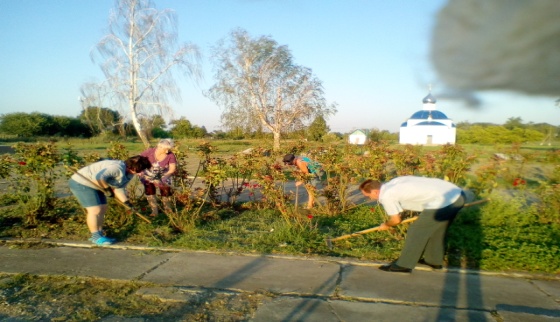 Методист по работе с детьми и молодёжью							        А.А.Харченко